Publicado en Madrid el 12/05/2022 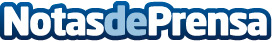 La demanda de clases de inglés de negocios  crece un 50% en España, según PreplyEl 63% de los españoles que quiere perfeccionar un idioma, lo que busca es crecer profesionalmente, según un estudio de Preply. El sistema ‘Live learning’ ayuda a los alumnos a alcanzar sus objetivos combinando el factor humano con metodología de aprendizaje y aplicaciones fáciles e intuitivasDatos de contacto:PreplyNo DisponibleNota de prensa publicada en: https://www.notasdeprensa.es/la-demanda-de-clases-de-ingles-de-negocios_1 Categorias: Idiomas Emprendedores Recursos humanos Innovación Tecnológica http://www.notasdeprensa.es